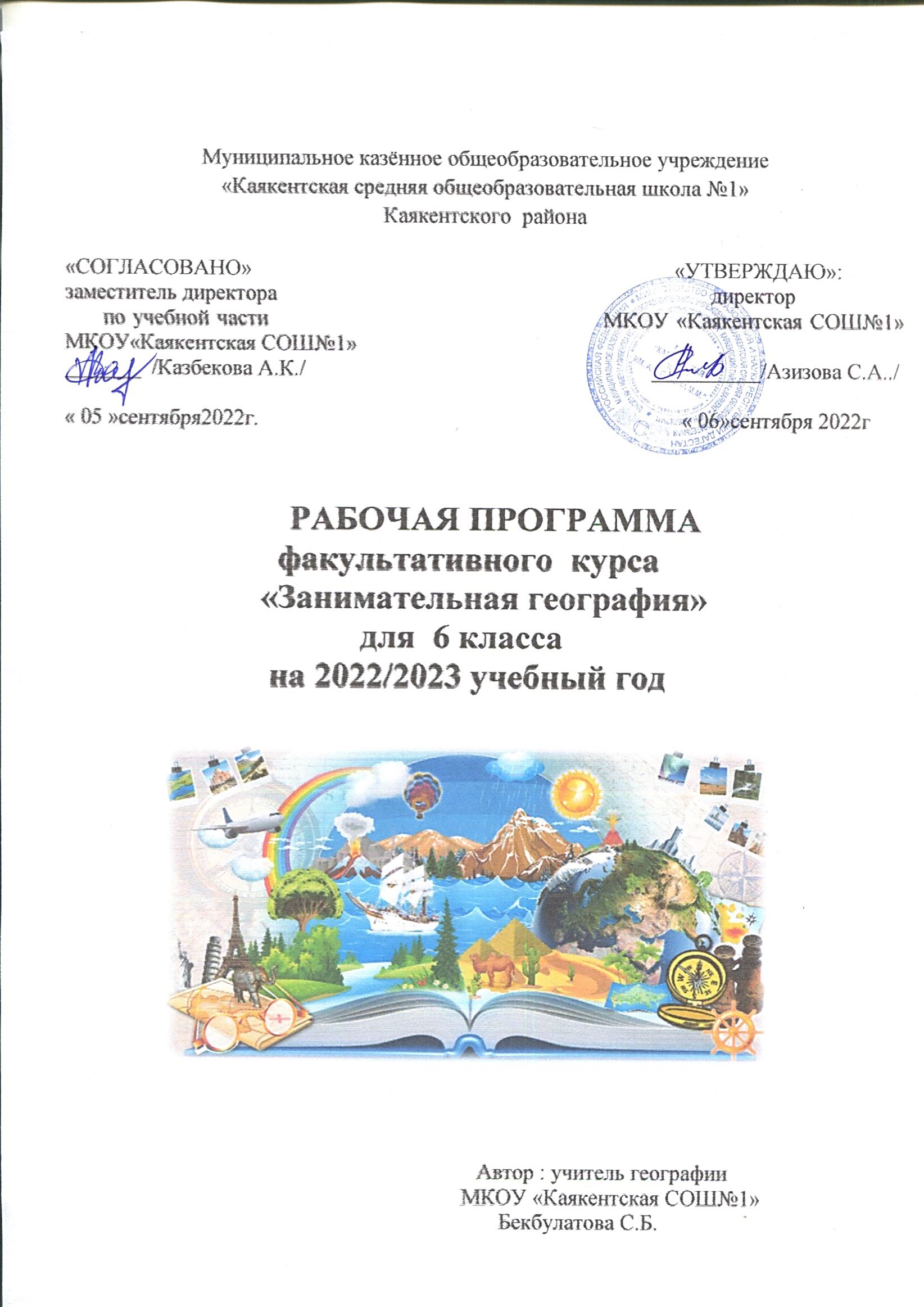                                           Пояснительная запискаБогатое содержание курса географии предоставляет большие возможности для организации разнообразной деятельности, как на уроке, так и внеурочное время. Внеклассная работа способствует улучшению учебной мотивации и развитию познавательных интересов учащихся.Соединение практической и интеллектуальной деятельности способствует умственному развитию учащихся, является средством укрепления здоровья и рационального использования свободного времени, воспитывает культуру интеллектуального труда. У ребят формируется потребность применять знания в повседневной жизни.                                               Цель курса:Воспитание творческой личности, способной к успешной самореализации в современном мире, через целенаправленное приобщение к географической культуре.                                                      Задачи курса:1.Создание условий для освоения учащимися навыков самостоятельной творческой деятельности при выполнении заданий повышенного уровня сложности.2.Формирование умения школьников работы с источниками географической информации;3.Формирование навыка исследовательской деятельности при решении проблемных вопросов географии;4.Воспитаниегеографической культуры школьников.Общая характеристика учебного предметаСтруктура   данной  программы полностью отражает основные идеи и предметные темы стандарта основного общего образования по географии.  Факультатив позволяет всем участникам  образовательного процесса возможность  получить яркие мысленные образы географических объектов, явлений, изучаемой территории, заинтересовать их  географией и тем самым способствовать более глубокому пониманию и усвоению программного материала. Содержание основного общего образования по географии отражает комплексный подход к изучению географической среды в целом и ее пространственной дифференциации в условиях разных территорий и акваторий Земли.Такой подход позволяет рассматривать природные, экономические и социальные факторы, формирующие и изменяющие окружающую среду, в их равноправном взаимодействии. Это наиболее эффективный путь формирования системы геоэкологических, геоэкономических, социокультурных взглядов, ценностей, отношений учащихся не только на эмоциональном, но и на рациональном уровне.Данная программа предполагает более углубленное знакомство с географией Африки, Австралии и Океании, Антарктиды, Южной и Северной Америки, Евразии, Мирового океана и отдельных его частей.На протяжении тысячелетий природа нашей планеты испытывает влияние деятельности человека, причем влияние это распространилось на большую часть суши и настолько усилилось, что при изучении материков это необходимо учитывать. В то же время охрана природы теперь – одна из глобальных проблем. Во многих странах решение этой проблемы – дело государственное. Поэтому в данной программе предусмотрено рассмотрение  таких вопросов, как решение экологических проблем в некоторых странах, какие попытки предпринимаются в этом направлении, какие трудности  возникают при решении вопросов охраны природы. Педагогический синтез общеземлеведческихи страноведческих основ  предмета позволяет организовать деятельность учащихся по освоению, изменению и преобразованию окружающей среды на основе идеи разумного, гармонического взаимодействия природы и общества, социальной ответственности каждого человека за сохранение жизни на Земле, в то же время, формирует бережное отношение к природным богатствам, истории и культуре своего Отечества.Изучение географии формирует не только определенную систему предметных знаний и целый ряд специальных географических умений, но также комплекс общеучебных умений, необходимых для:— познания и изучения окружающей среды; выявления причинно-следственных связей;— сравнения объектов, процессов и явлений; моделирования и проектирования;— ориентирование в  статистических материалах;— соблюдения норм поведения в окружающей среде; оценивания своей деятельности с точки зрения нравственных, правовых норм, эстетических ценностей.Основной формой организации факультативных занятий является классно – урочная.   На  занятиях учащиеся выполняют практические задания на контурных картах, изучают дополнительную литературу, просматривают видеофильмы и презентации. Занятия проводятся  в  виде  географической игры, викторины.В ходе работы по реализации программы факультатива запланированы индивидуальные консультации с учащимися.Для реализации задач программы факультатива «Занимательная география», используются технологии личностно-ориентированного и проблемного обучения. Основными методами являются частично – поисковый, исследовательский, репродуктивный. Описание места учебного предмета в учебном планеРабочая программа «Занимательная география» рассчитана на 34 часа(1 час в неделю)Личностные, предметные и метапредметные результатыЛичностные результаты:-овладение на начальном уровне географическими знаниями и умениями, навыками их применения в различных жизненных ситуациях;-осознание ценности географического знания как важнейшего компонента научной картины мира;-формирование  поведения в географической среде – среде обитания всего живого, в том числе и человека;-понимание смысла своей деятельности.Метапредметные результаты:-ставить учебную задачу под руководством  учителя;-планировать свою деятельность под руководством учителя;-выявлять причинно-следственные связи;-определять критерии для сравнения фактов, явлений;-умение работать с разными источниками географической информации: находить географическую информацию в различных источниках (тексте учебника, научно-популярной литературе, словарях и справочниках), анализировать и оценивать информацию, преобразовывать информацию из одной формы в другую;-умение адекватно использовать речевые средства для дискуссии и аргументации своей позиции, сравнивать разные точки зрения, аргументировать свою точку зрения, отстаивать свою позицию;  Предметные результаты:-вклад Великих учёных в развитие науки;-основные особенности формы, размеров, характера вращений Земли и их географических последствий;-природные рекорды на материках и океанах;-особенности стран мира и народонаселения;-приёмы работы с источниками географической информации;-географическая терминология.-знать о картографии, науке о географических картах: методах их создания и работы с ними, о плане местности и его отличиях от карты, о масштабе, видах масштабов, об основных топогеодезических приборах (теодолит, нивелир),об азимуте, о математической основе карт, способах и знаках картографического изображения, легенде карт, о типах карт.-уметь использовать  разнообразные источники географической информации: карту, статистические материалы, дополнительную литературу, геоинформационные системы ПК; -уметь пользоваться приборами для определения азимута и расстояния, а также составлять географическую характеристику разных территорий;-уметь применять  свои знания на практике;-уметь измерять расстояния, пользуясь разными видами масштабов, ходить по азимуту, анализировать и описывать карты, делать выводы и обобщения, обсуждать результаты.Содержание учебного предметаТема 1.Введение. Программа факультатива Организация занятий по теме факультатива. Требования по работе. Определение требований к учебной организации учащихся в ходе реализации программы факультативаДемонстрации: программа факультатива «Занимательная география»Тема 2.Источники географической информации. Карта – величайшее творение человечества Основные источники географической информации: глобус, справочники, географические сайты. Карта – величайшее творение человечества. Типы географических карт. Географическая карта в профессиях. История географической карты, глобуса. Великие учёные древности и современности, внёсших вклад в развитие науки география.Демонстрации: атлас, географические карты, портреты учёных – географов.Тема 3.Путешествие по материкам и океанам. Рекорды планетыЗанимательный материал по материкам (Евразия, Африка, Северная Америка, Южная Америка, Антарктида и Австралия). Рекорды каждого материка в рубрике «самый, самое, самая». Составления визитных карточек материков. Построение профиля каждого материка. Океаны Земли: особенности рельефа и природы. Демонстрации: презентации «Материки и океаны Земли», видеоматериал «Эта удивительная планета», энциклопедииТема 4. Природа Земли Удивительное разнообразие природы Земли. Научное объяснение разнообразия климатов Земли. Геологическое прошлое планеты. Проблемы изменения климата и как следствие природы планеты. Разнообразие природных зон и комплексов Земли. Евразия, как пример полной картины природы Земли. Значение Антарктиды и океанов в климате Земли. Демонстрации:видеоматериал «Природные зоны Земли», «История развития жизни на планете Земля», энциклопедии, справочники, хрестоматии.Тема 5.Страны мира Разнообразие стран мира. Различия по территории, географическому положению, населению, природе и хозяйственной деятельности. История формирования политической карты мира. Изменения на карте мира. Спорные территории. Рекорды стран «Самая, самое, самый». Россия – как самое большое государство мира: проблемы и перспективы развития страны.Демонстрация: политическая карта мира, Справочник «Страны мира», Энциклопедия.Тема 6. Итоговое занятие )Обобщение и контроль усвоения материала по программе факультатива. Итоговое тестирование учащихся. Самоанализы учащихся по работе факультативаТематическое планирование с определением УУДУчебно-тематическое планирование                                                   Календарное планирование                           Описание материально-технического обеспеченияДля учащихся1.Домогацких Е.М., Алексеевский Н.И. География.Материки и океаны: в 2 ч.: учебник для 7 класса общеобразовательных организаций-М.: «Русское слово»,2015.2.Атлас. «География. Материки и океаны. 7 класс», авторы-составители С.В.Банников, Е.М. Домогацких–М.: «Русское слово».3.Контурные карты«География. Материки и океаны. 7 класс»,авторы-составители С.В.Банников, Е.М. Домогацких –М.: «Русское слово».4. Куприн А.М. Занимательная топография. М.: Просвещение, 19908.Банников С.В., Домогацких Е.М. Контурные карты. География. Начальный курс. 7 класс.Для учителя1. Домогацких Е.М., Алексеевский Н.И. География.Материки и океаны: в 2 ч: учебник для 7 класса общеобразовательных учреждений. - М.: ООО «Русское слово» - учебник», 2013. - 224с.: ил. - (ФГОС.Инновационная школа).2. Аксакалова Г.П. И др. Факультативные занятия по географии. М.: Просвещение, 19853. Болотникова Н.В. Сборник программ элективных курсов. География  9 класс. Предпрофильная подготовка. Волгоград: Учитель, 20076. Сиротин В.И. Практические работы по географии и методика их выполнения (6-10 кл.): пособие для учителя. – М.: АРКТИ, 1998Интернет-ресурсыПеречень сайтовhttp://www.prosv.ru-  сайт издательства «Просвещение» (рубрика «География»)http:/www.drofa.ru  - сайт издательства Дрофа (рубрика «География»)http://www.center.fio.ru/som- методические рекомендации учителю-предметнику (представлены все школьные предметы). Материалы для самостоятельной разработки профильных проб и активизации процесса обучения в старшей школе.http://www.intellectcentre.ru– сайт издательства «Интеллект-Центр», где можно найти учебно-тренировочные материалы, демонстрационные версии, банк  тренировочных заданий с ответами, методические рекомендации и образцы решений.Планируемые результаты изучения предметаОбучающиеся научатся:-  использовать разнообразные географические источники информации — карту, статистические материалы, дополнительную литературу, геоинформационные системы ПК; -пользоваться приборами для определения азимута и расстояния, а также составлять географическую характеристику разных территорий;- описывать и объяснять явления природы, анализируя данные различных карт; -приводить примеры;-использовать разнообразные географические источники информации — карту, статистические материалы, дополнительную литературу, геоинформационные системы ПК; составлять географическую характеристику разных территорий  Земли;-применять  свои знания на практике, делать выводы.- применять  свои знания на практике;Использовать приобретенные знания и умения в практической деятельности и повседневной жизни для:Ориентирования в потоке географической информации;Умения решать географические задачиПовышения собственной географической культуры.№ п/пНаименования разделов и темКоличество часов1.Введение. Программа факультатива12.Источники географической информации. Карта – величайшее творение человечества53.Путешествие по материкам и океанам. Рекорды планеты54.Природа Земли155.Страны мира 76.Итоговое занятие1Итого:34№п/пТема урокаДата проведенияДата проведения№п/пТема урокапланфакт 1Введение. Программа факультатива.2Источники географической информации.  3Карта – величайшее творение человечества. 4Основные источники географической информации: глобус, справочники, географические сайты.5Типы географических карт. Географическая карта в профессиях. История географической карты, глобуса. 6Великие учёные древности и современности, внёсших вклад в развитие науки география. 7Путешествие по материкам и океанам.  8Рекорды каждого материка в рубрике «самый, самое, самая». 9Материки и океаны Земли 10Визитные карточки материков 11Профили материков 12Удивительное разнообразие природы Земли.  13Удивительное разнообразие природы Земли.  14Научное объяснение разнообразия климатов Земли. 15Научное объяснение разнообразия климатов Земли. 16Геологическое прошлое планеты.  17Геологическое прошлое планеты.  18История развития жизни на планете Земля 19История развития жизни на планете Земля 20Проблемы изменения климата и как следствие природы планеты.  21Проблемы изменения климата и как следствие природы планеты.  22Проблемы изменения климата и как следствие природы планеты.  23Разнообразие природных зон и комплексов Земли.  24Разнообразие природных зон и комплексов Земли.  25Евразия, как пример полной картины природы Земли.  26Значение Антарктиды и океанов в климате Земли.  27Разнообразие стран мира 28Различия по территории, географическому положению, населению, природе и хозяйственной деятельности 29История формирования политической карты мира. 30Изменения на карте мира.  31Спорные территории.  32Рекорды стран «Самая, самое, самый».  33Россия – как самое большое государство мира: проблемы и перспективы развития страны. 34Итоговый урок